Структура образовательного проекта «Школьные меридианы» и по проектам, направленным на решение задач воспитания.Краткое название образовательной организации: согласно Уставу МБОУ СШ №56Тема образовательного проекта:  «Личность –Ты, Личность –Я»Целевая группа: обучающиеся 1-4 классов, 5-11 классовКонцептуальное/модельное представление образовательной среды.4.1. Описание организуемой образовательной среда.Организуемая образовательная среда в рамках проекта «Личность –Ты, Личность –Я» направлена  развитие личностных УУД обучающихся через внедрение некого шевства старших детей над младшими направленного на развитее «западающего» звена личностных УУД младших школьников.4.2 Описание деятельности обучающихся в организуемой образовательной средеВ организованном «меридиане» создаются условия для возникновения отношений между учащимися разного возраста, обучающиеся старших классов выявляют проблемы в личностной сфере обучающихся младших школьников через проведение анкет, бесед с детьми, классным руководителем и педагогом-психологом. Далее старшеклассники в тандеме с классным руководителем и педагогом-психологом разрабатывают программу преобразующих действий по решению  выявленных проблем младших школьников в личностной сфере.4.3. Планируемые ключевые приоритетные образовательные результатыОжидаемый результат – повышение качеств личности обучающегося: готовности к жизненному и личностному самоопределению, знания моральных норм, умения выделять нравственный аспект поведения и соотносить поступки и события с принятыми этическими принципами, а также ориентации в социальных ролях и межличностных отношениях. 4.4. Описание деятельности педагогических кадров в организуемой образовательной средеКурирование проведения анкетирования и бесед старших школьников с младшими, педагог-психолог проводит диагностические процедуры с младшими школьниками и выявляет общие проблемы класса личностного характера. Классный руководитель, педагог-психолог и старшие школьники разрабатывают программу преобразующих действий по решению  выявленных проблем младших школьников в личностной сфере с включением мероприятий с применением инновационных технологий.  Классные руководители проводят мониторинг достижения планируемого результата.5. Цели и задачи образовательного проекта5.1. Цель: разворачивание командно-проектной деятельности и становление прогрессивных ценностей, позволяющих развивать  личностные качества обучающихся на принципах демократического управления через организацию мероприятий с применением инновационных технологий.5.2. Критерии достижения цели образовательного проектаКритерии воспитанности.Показатели:активное участие в организации внутришкольной жизни и качество этого участия;гуманность взаимных отношений в коллективе;культура поведения в школе и вне ее;проявления конструктивной активности в социальном поведении. Критерии развитости.Показатели:владение умениями мыслительной деятельности;способность воспринимать и адекватно отзываться на окружающую действительность;уровень саморегуляции;наличие конструктивной творческой мотивации  Критерии и показатели работы управления проектом.системность и упорядоченность в организации деятельности;активность и продуктивность деятельности; оперативность и четкость работы;психологический климат.Проведение и мониторинг мероприятий запланированных в рамках реализации проекта, формирование экспертной оценки всех участников образовательных отношений.5.3.	Задачи: направленные на создание образовательной среды; направленные на деятельность обучающихся в организуемой образовательной среде;обеспечивающие деятельность педагогов в организуемой образовательной среде;обеспечивающие управление деятельностью педагогического персонала в организуемой образовательной среде.6. Обоснование проектных преобразованийВ школе разработан и реализуется диагностический минимум направленный на исследование личностных УУД обучающихся. По итогам года по каждому классу формируются выявленные проблемы и составляется план работы по ликвидации данных проблем, все курируется и проводится классным руководителем. Заместитель директора по ВР  и социально-психологическая служба делает общую сводку по классам и планирует  общешкольные мероприятия так же работающие на решение выявленных проблем. В этом году коллегиальным решением принято к данным процедурам подключить старшеклассников, которые будут разрабатывать и проводить мероприятия с младшими школьниками. Данное решение обуславливается тем, что зачастую общение младшеклассников и старшеклассников наиболее эффективно, чем «нотации» классного руководителя.7. Этапы и мероприятия по достижению цели с указанием ответственных лиц и сроковРесурсы:имеющиеся в образовательной организации: кадровые, материально-технические, организационно-административные;Бюджет проекта (источники, характер и размер финансово-экономического обеспечения).фонд стимулирующих выплат Ожидаемый результат реализации проекта на 01 июня 2021 года: в аспекте формирования образовательных результатов:положительная динамика в обучениипроявление коммуникативных умений и качеств личности с активной гражданской позициейсформированность  личностных УУДсформированность  социальной компетентностиразвитие  инициативности и нормотворчестваповышение уровня комфортности  пребывания в школеснижение количества конфликтных ситуаций между всеми участниками образовательных отношений.Директор                                   Л.Р. Волковамуниципальное бюджетное общеобразовательное учреждение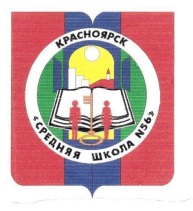 «Средняя школа № 56» (МБОУ СШ № 56)660111, г. Красноярск, пр. Ульяновский 34 А  тел.: (391) 224-35-86 е-mail: school56@krsnet.ru ОГРН 1022402484433  ИНН/КПП - 2465040810/246501001№Мероприятие Сроки Ответственные 1.Разработческий семинар по организации проекта.Сентябрь Администрация2.Презентация проекта на Ученическом совете. Выбор группы старшеклассников-участников проекта.Октябрь Ученический совет3. Детско-взрослый семинар (социально-психологическая служба + классные руководители 1-4 классов + старшеклассники) по выявлению проблем классов в личностной сфере младших школьников, планирование деятельности по каждому классу.Ноябрь-декабрьАдминистрация 4.Образовательные тренинги для старшеклассников по работе с младшими школьниками.Январь социально-психологическая служба5.Проведение мероприятий старшеклассниками в младших классах.Проведение мониторинговых процедур по достижению планируемых результатов.февраль-апрельКуратор проектаКлассные руководители6.Подведение итогов проекта.Май Администрация 